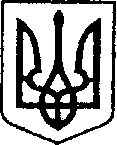 УКРАЇНАЧЕРНІГІВСЬКА ОБЛАСТЬН І Ж И Н С Ь К А    М І С Ь К А    Р А Д А12 сесія VIII скликанняР І Ш Е Н Н Явід 19 серпня 2021 р.	                  м. Ніжин	№ 28-12/2021          Відповідно до статей 25, 26, 42, 59, 60, 73 Закону України «Про місцеве самоврядування в Україні», Закону України «Про оренду державного та комунального майна» від 03 жовтня 2019 року №157-XI, Порядку передачі в оренду державного та комунального майна, затвердженого постановою Кабінету Міністрів України від 03 червня 2020р. №483 «Деякі питання оренди державного та комунального майна», Регламентy Ніжинської міської ради Чернігівської області, затвердженого рішенням Ніжинської міської ради від 27 листопада 2020 року №3-2/2020, Рішення Ніжинської міської ради від 30 березня 2021 року № 35-8/2021 «Про затвердження Методики розрахунку орендної плати за майно комунальної власності Ніжинської територіальної громади» (зі змінами), враховуючи інформацію від балансоутримувачів нерухомого майна, що належить до комунальної власності Ніжинської територіальної громади, міська рада вирішила:1.   Внести зміни до пункту 1 рішення Ніжинської міської ради від 29 квітня 2020 року №39-72/2020 «Про затвердження Переліку другого типу комунального майна Ніжинської міської об’єднаної територіальної громади», виклавши пункти №1.6, 1.7, 1.26, 1.34, 1.43, 1.74 у наступній редакції:«1.6 нежитлове приміщення, за адресою: м. Ніжин, вул. Овдіївська, буд. 5, кім. 6, загальною площею 29,2 кв. м.»;«1.7 нежитлове приміщення, за адресою: м. Ніжин, вул. Овдіївська, буд. 43, загальною площею 270,9 кв. м.»;«1.26 нежитлове приміщення, за адресою: м. Ніжин, вул. Московська, буд. 20, загальною площею 34,73 кв. м.»;«1.34 нежитлове приміщення, за адресою: м. Ніжин, вул. Покровська, буд. 18, загальною площею 246, 6 кв. м.»;«1.43 нежитлове приміщення, за адресою: м. Ніжин, вул. Покровська, буд. 14є, загальною площею 25,2 кв. м.»;«1.74 нежитлове приміщення, за адресою: м. Ніжин, вул. Покровська, буд. 18, загальною площею 213,6 кв. м.».2.  Внести зміни до пункту 1 рішення Ніжинської міської ради від 29 квітня 2020 року №39-72/2020 «Про затвердження Переліку другого типу комунального майна Ніжинської міської об’єднаної територіальної громади», виключивши пункти 1.14, 1.27, 1.39, 1.77 :«1.14 нежитлове приміщення, за адресою: м. Ніжин, вул. Шевченка, буд. 128/125, загальною площею 65,8 кв. м.»;«1.27 нежитлове приміщення, за адресою: м. Ніжин, пл. імені І. Франка, буд. 1, загальною площею 43,2 кв. м.»;«1.39 нежитлове приміщення, за адресою: м. Ніжин, вул. Московська, буд. 21, загальною площею 86,4 кв. м.»;«1.77 нежитлове приміщення, за адресою: м. Ніжин, вул. Прилуцька, буд. 126, загальною площею 19,3 кв. м.».3.  Начальнику відділу комунального майна управління комунального майна та земельних відносин Ніжинської міської ради Федчун Н. О. забезпечити оприлюднення даного рішення на офіційному сайті Ніжинської міської ради протягом п’яти робочих днів після його прийняття.4. Організацію виконання даного рішення покласти на першого заступника міського голови з питань діяльності виконавчих органів ради Вовченка Ф. І. та начальника управління комунального майна та земельних відносин Ніжинської міської ради Чернігівської області Онокало І.А.5. Контроль за виконанням даного рішення покласти на постійну комісію міської ради з питань житлово-комунального господарства, комунальної власності, транспорту і зв’язку та енергозбереження (голова комісії – Дегтяренко В.М.).Міський голова					                           Олександр КОДОЛАВізують:Начальник управління комунального майната земельних відносин Ніжинської міської ради	            Ірина ОНОКАЛОПерший заступник міськогоголови з питань діяльностівиконавчих органів ради                                                         Федір ВОВЧЕНКОСекретар Ніжинської міської ради                                          Юрій ХОМЕНКОНачальник відділуюридично-кадрового забезпечення апарату                                                                  В’ячеслав ЛЕГАвиконавчого комітетуНіжинської міської ради     		Головний спеціаліст-юрист відділубухгалтерського обліку, звітностіта правового забезпечення управліннякомунального майна та земельнихвідносин Ніжинської міської ради                                       Сергій САВЧЕНКОГолова постійної комісії міськоїради з питань житлово-комунальногогосподарства, комунальної власності, транспорту і зв’язку та енергозбереження	Вячеслав ДЕГТЯРЕНКОГолова постійної комісії міської ради з питаньрегламенту, законності, охорони прав і свобод громадян,запобігання корупції, адміністративно-територіальногоустрою, депутатської діяльності та етики                                 Валерій САЛОГУБПро внесення змін до пункту 1 рішення Ніжинськоїміської ради № 39-72/2020 від 29 квітня 2020 року«Про затвердження Переліку другого типу комунального майна Ніжинської міської об’єднаної територіальної громади»